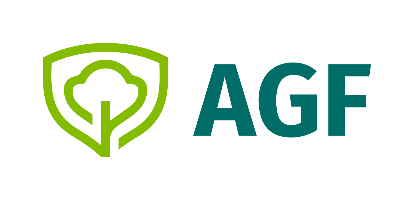 FORMULÁRIO DE SOLICITAÇÃO DO TITULAR DE DADOSAGF CONSULTORIA DE INVESTIMENTOS LTDA.A LGPD dispõe sobre o tratamento de dados pessoais por pessoas físicas ou empresas e organizações públicas, com o objetivo de proteger os direitos fundamentais de liberdade, privacidade e proteção de dados pessoais.O AGF+ trabalha com dados pessoais de diversos tipos e naturezas para desenvolver suas atividades. Caso você queira ter acesso aos seus principais dados que estão com o AGF+, consulte abaixo o formulário de solicitação, preencha e nos envie no e-mail: privacidade@acoesgarantem.com.brInformações do SolicitanteNome Completo:[Campo de texto]E-mail de Contato:[Campo de texto]Telefone de Contato:[Campo de texto]Relação com a Consultora: (ex: cliente, ex-cliente, usuário do site, etc.)[Campo de texto]Tipo de Solicitação(Por favor, selecione o tipo de solicitação que você deseja fazer)Acesso aos Dados Pessoais:Informações sobre quais dados pessoais são processados.Cópia dos dados pessoais que estão sendo processados.Correção de Dados Pessoais:Atualização/correção de dados pessoais.Exclusão de Dados Pessoais:Solicitação para excluir dados pessoais.Portabilidade de Dados: Transferência de dados pessoais para outro fornecedor de serviço.Detalhes da SolicitaçãoDescreva sua solicitação com mais detalhes:[Campo de texto grande]Verificação de IdentidadePara proteger sua privacidade e segurança, podemos solicitar informações adicionais para confirmar sua identidade.Anexe cópias de documentos que possam ajudar na verificação de sua identidade. (opcional)[Campo para upload de arquivos]Consentimento e SubmissãoAo enviar este formulário, eu confirmo que as informações fornecidas são verdadeiras e que sou a pessoa cujos dados pessoais estão sendo solicitados.